Publicado en   el 26/06/2015 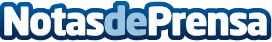 Infancia y personas mayores, más expuestas a los efectos de las altas temperaturasDatos de contacto:Nota de prensa publicada en: https://www.notasdeprensa.es/infancia-y-personas-mayores-mas-expuestas-a Categorias: Sociedad Solidaridad y cooperación Personas Mayores http://www.notasdeprensa.es